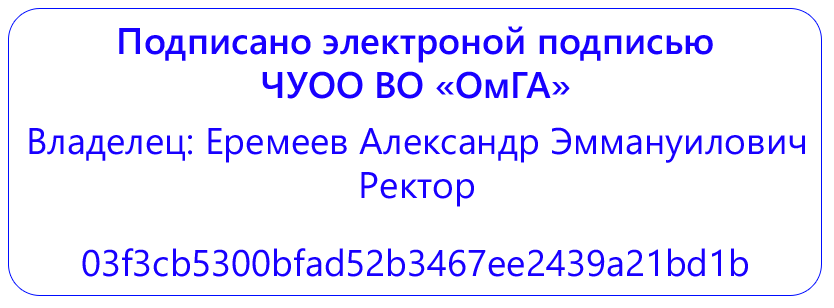 Частное учреждение образовательная организация высшего образования«Омская гуманитарная академия»Кафедра «Педагогики, психологии и социальной работы»ПРОГРАММА ПРАКТИЧЕСКОЙ ПОДГОТОВКИУчебная практика (научно-исследовательская работа 1)К.М.01.04(У)Направление подготовки: 44.04.01 Педагогическое образование

Направленность (профиль) программы: «Школьная медиация в системе гражданско-правового образования»Области профессиональной деятельности и (или) сферы профессиональной деятельности.Области профессиональной деятельности и (или) сферы профессиональной деятельности. Профессиональные стандартыТипы задач профессиональной деятельности: педагогический; проектный; научно-исследовательский.Для обучающихся:очной формы обучения 2024 года набора  заочной формы обучения 2024 года наборана 2024/2025 учебный годОмск 2024Составитель:к.б.н.,доцент кафедры ППиСРЕ.С. ДенисоваПрограмма практики одобрена на заседании кафедры  «Педагогики, психологии и социальной работы»Протокол от 25.03. 2024 г.  № 4Зав. кафедрой, к.пед.н., доцент Котлярова Т.С. СОДЕРЖАНИЕРабочая программа практической подготовки при реализации учебной  практики составлена в соответствии с:- Федеральным законом Российской Федерации от 29.12.2012 № 273-ФЗ «Об образовании в Российской Федерации»;- Федеральным государственным образовательным стандартом высшего образования - магистратура по направлению подготовки 44.04.01 Педагогическое образование, утвержден Приказом Минобрнауки России от 22.02.2018 N126 «Об утверждении федерального государственного образовательного стандарта высшего образования - бакалавриат по направлению подготовки 44.03.01 «Педагогическое образование» (Зарегистрировано в Минюсте России 15.03.2018 N 50361);- Порядком организации и осуществления образовательной деятельности по образовательным программам высшего образования - программам бакалавриата, программам специалитета, программам магистратуры, утвержденным приказом Минобрнауки России от 05.04.2017 № 301 (зарегистрирован Минюстом России 14.07.2017, регистрационный № 47415, (далее - Порядок организации и осуществления образовательной деятельности по образовательным программам высшего образования).Рабочая программа практики составлена в соответствии с локальными нормативными актами ЧУОО ВО «Омская гуманитарная академия» (далее – Академия; ОмГА):- «Положением о порядке организации и осуществления образовательной деятельности по образовательным программам высшего образования - программам бакалавриата, программам магистратуры», одобренным на заседании Ученого совета от 28.08.2017 (протокол заседания № 1), Студенческого совета ОмГА от 28.08.2017 (протокол заседания № 1), утвержденным приказом ректора от 28.08.2017 №37;- «Положением о порядке разработки и утверждения образовательных программ», одобренным на заседании Ученого совета от 31.08.2017 (протокол заседания № 1), Студенческого совета ОмГА от 28.08.2017 (протокол заседания № 1), утвержденным приказом ректора от 28.08.2017 №37;-«Положением  о практической подготовке обучающихся», одобренным на заседании Ученого совета от 28.09.2020 (протокол заседания № 2), Студенческого совета ОмГА от 28.09.2020 (протокол заседания № 2);- «Положением об обучении по индивидуальному учебному плану, в том числе, ус-коренном обучении, студентов, осваивающих основные профессиональные образователь-ные программы высшего образования - программы бакалавриата, магистратуры», одоб-ренным на заседании Ученого совета от 28.08. 2017 (протокол заседания № 1), Студенче-ского совета ОмГА от 28.08.2017 (протокол заседания № 1), утвержденным приказом рек-тора от 28.08.2017 №37; «Положением о порядке разработки и утверждения адаптированных образователь-ных программ высшего образования – программ бакалавриата, программам бакалавриата для лиц с ограниченными возможностями здоровья и инвалидов», одобренным на заседа-нии Ученого совета от 28.08. 2017 (протокол заседания № 1), Студенческого совета ОмГА от 28.08.2017 (протокол заседания № 1), утвержденным приказом ректора от 28.08.2017 №37;- учебным планом по основной профессиональной образовательной программе– магистратура по направлению подготовки 44.04.01 Педагогическое образованиенаправленность (профиль) программы: «Школьная медиация в системе гражданско-правового образования»; форма обучения – очная на 2024/2025 учебный год,утвержденным приказом ректора от 25.03.2024 №51;- учебным планом по основной профессиональной образовательной программе –магистратура по направлению подготовки 44.04.01 Педагогическое образованиенаправленность (профиль) программы: «Школьная медиация в системе гражданско-правового образования»; форма обучения – заочная на 2024/2025 учебный год, утвержденным приказом ректора от 25.03.2024 №51.Возможность внесения изменений и дополнений в разработанную Академией образовательную программу в части рабочей программы «Учебная (научно-исследовательская работа) практика 1» в течение 2024/2025 учебного года:При реализации образовательной организацией основной профессиональной образовательной программы - магистратура по направлению подготовки 44.04.01 Педагогическое образованиенаправленность (профиль) программы: «Школьная медиация в системе гражданско-правового образования»; очная и заочная формы обучения в соответствии с требованиями законодательства Российской Федерации в сфере образования, Уставом Академии, локальными нормативными актами образовательной организации при согласовании со всеми участниками образовательного процесса образовательная организация имеет право внести изменения и дополнения в разработанную ранее рабочую программу в течение 2024/2025 учебного года.Указание вида практики, способа и формы ее проведенияВид практики:  Учебная практика.Тип практики:Научно-исследовательская работа.Форма проведения практики: дискретно: по периодам проведения практик.дискретная (рассредоточенная) – путем чередования в календарном учебном графике периодов учебного времени для проведения практик с периодами учебного времени для проведения теоретических занятий.Перечень планируемых результатов обучения при прохождении практики, соотнесенных с планируемыми результатами освоения образовательной программыПроцесс обучения при прохождении учебной практики (научно-исследовательская работа)направлен на формирование у обучающегося компетенций и запланированных результатов обучения, соотнесенных с индикаторами достижения компетенций: Указание места практики в структуре образовательной программыУчебная практика (научно-исследовательская работа)К.М.01.04(У)входит в модуль «Методология исследования в образовании»К.М.01.04(У)Учебная практика (научно-исследовательская работа)в соответствии с учебным планом для очной и заочной форм обученияпроводитсяна 1 курсе в 1 семестре; 4. Указание объема практики в зачетных единицах и ее продолжительности в неделях либо в академических или астрономических часахОбщий объем учебной практики – 3 зачетные единицы – 108 академических часов.5. Содержание практикиСодержание практикидля очной и заочной форм обучения6. База проведения практикиПрактическая подготовка может быть организована в организациях, направление деятельности которых соответствует профилю подготовки обучающихся, а именно: образовательные организации начального общего, основного общего и среднего общего образования; начального и среднего профессионального образования; образовательные организации дополнительного образования детей.Практическая подготовка при проведении практики организуется путем непосредственного выполнения обучающимися определенных видов работ, связанных с будущей профессиональной деятельностью.Практическая подготовка может включать в себя отдельные занятия лекционного типа, которые предусматривают передачу учебной информации обучающимся, необходимой для последующего выполнения работ, связанных с будущей профессиональной деятельностью.Практическая подготовка обучающихся с ограниченными возможностями здоровья и инвалидов организуется с учетом особенностей психофизического развития, индивидуальных возможностей и состояния здоровья.При организации практической подготовки профильные организации создают условия для реализации компонентов образовательной программы, предоставляют оборудование и технические средства обучения в объеме, позволяющем выполнять определенные виды работ, связанные с будущей профессиональной деятельностью обучающихся.Руководство практикой осуществляется преподавателями Академии и специалистами профильных организаций. Для решения общих организационных вопросов руководителем практики от Академии проводятся конференции:Установочная конференция - обучающиеся проходят необходимый инструктаж, распределяются по базам прохождения практики, знакомятся с руководителями практики, уточняют порядок работы;Итоговая конференция - руководитель практики от Академии на основании представленных каждым обучающимся отчетных документов по практической подготовке (производственная практика) проводит дифференцированный зачет (с оценкой).* Примечания:Для обучающихся по индивидуальному учебному плану:а) Для обучающихся по индивидуальному - учебному плану, обеспечивающему освоение соответствующей образовательной программы на основе индивидуализации ее содержания с учетом особенностей и образовательных потребностей конкретного обучающегося, в том числе при ускоренном обучении:При разработке образовательной программы высшего образования в части программы учебной практики (научно-исследовательская работа 1)согласно требованиями частей 3-5 статьи 13, статьи 30, пункта 3 части 1 статьи 34 Федерального закона Российской Федерации от 29.12.2012 № 273-ФЗ «Об образовании в Российской Федерации»; пунктов 16, 38 Порядка организации и осуществления образовательной деятельности по образовательным программам высшего образования – программам бакалавриата, программам специалитета, программам магистратуры, утвержденного приказом Минобрнауки России от 05.04.2017 № 301 (зарегистрирован Минюстом России 14.07.2014, регистрационный № 47415), объем практики в зачетных единицах и её продолжительность в неделях либо в академических или астрономических часах образовательная организация устанавливает в соответствиис утвержденным индивидуальным учебным планом приосвоении образовательной программы обучающимся, который имеет среднее профессиональное или высшее образование, и (или) обучается по образовательной программе высшего образования, и (или) имеет способности и (или) уровень развития, позволяющие освоить образовательную программу в более короткий срок по сравнению со сроком получения высшего образования по образовательной программе, установленным Академией в соответствии с Федеральным государственным образовательным стандартом высшего образования (ускоренное обучение такого обучающегося по индивидуальному учебному плану в порядке, установленном соответствующим локальным нормативным актом образовательной организации).б) Для обучающихся с ограниченными возможностями здоровья и инвалидов:При разработке адаптированной образовательной программы высшего образования, а для инвалидов - индивидуальной программы реабилитации инвалида в соответствии с требованиями статьи 79 Федерального закона Российской Федерации от 29.12.2012 № 273-ФЗ «Об образовании в Российской Федерации»; раздела III Порядка организации и осуществления образовательной деятельности по образовательным программам высшего образования – программам бакалавриата, программам специалитета, программам магистратуры, утвержденного приказом Минобрнауки России от 05.04.2017 № 301 (зарегистрирован Минюстом России 14.07.2014, регистрационный № 47415), Федеральными и локальными нормативными актами, Уставом Академии образовательная организация устанавливает конкретное содержание программы учебной практики и условия организации и проведения конкретного вида практики (тип практики «Учебная практика (научно-исследовательская работа 1)»), составляющих контактную работу обучающихся с преподавателем и самостоятельную работу обучающихся с ограниченными возможностями здоровья(инвалидов)(при наличии факта зачисления таких обучающихся с учетом конкретных нозологий).в) Для лиц, зачисленных для продолжения обучения в соответствии с частью 5 статьи 5 Федерального закона от 05.05.2014 № 84-ФЗ «Об особенностях правового регулирования отношений в сфере образования в связи с принятием в Российскую Федерацию Республики Крым и образованием в составе Российской Федерации новых субъектов - Республики Крым и города федерального значения Севастополя и о внесении изменений в Федеральный закон «Об образовании в Российской Федерации»:При разработке образовательной программы высшего образования согласно требованиямчастей 3-5 статьи 13, статьи 30, пункта 3 части 1 статьи 34 Федерального закона Российской Федерации от 29.12.2012 № 273-ФЗ «Об образовании в Российской Федерации»; пункта 20 Порядка организации и осуществления образовательной деятельности по образовательным программам высшего образования – программам бакалавриата, программам специалитета, программам магистратуры, утвержденного приказом Минобрнауки России от 05.04.2017 № 301 (зарегистрирован Минюстом России 14.07.2014, регистрационный № 47415), объем практики в зачетных единицах и её продолжительность в неделях либо в академических или астрономических часах образовательная организация устанавливает в соответствиис утвержденным индивидуальным учебным планом при освоенииобразовательной программы обучающимися, зачисленными для продолжения обучения в соответствии с частью 5 статьи 5 Федерального закона от 05.05.2014 № 84-ФЗ «Об особенностях правового регулирования отношений в сфере образования в связи с принятием в Российскую Федерацию Республики Крым и образованием в составе Российской Федерации новых субъектов - Республики Крым и города федерального значения Севастополя и о внесении изменений в Федеральный закон «Об образовании в Российской Федерации», в течение установленного срока освоения основной профессиональной образовательной программы высшего образования с учетом курса, на который они зачислены (указанный срок может быть увеличен не более чем на один год по решению Академии, принятому на основании заявления обучающегося).г) Для лиц, осваивающих образовательную программу в форме самообразования (если образовательным стандартом допускается получение высшего образования по соответствующей образовательной программе в форме самообразования), а также лиц, обучавшихся по не имеющей государственной аккредитации образовательной программе:При разработке образовательной программы высшего образования согласно требованиямпункта 9 части 1 статьи 33, части 3 статьи 34 Федерального закона Российской Федерации от 29.12.2012 № 273-ФЗ «Об образовании в Российской Федерации»; пункта 43 Порядка организации и осуществления образовательной деятельности по образовательным программам высшего образования – программам бакалавриата, программам специалитета, программам магистратуры, утвержденного приказом Минобрнауки России от 05.04.2017 № 301 (зарегистрирован Минюстом России 14.07.2014, регистрационный № 47415), объем практики в зачетных единицах и её продолжительность в неделях либо в академических или астрономических часах образовательная организация устанавливает в соответствии с утвержденныминдивидуальным учебным планом при освоенииобразовательной программы обучающегося, зачисленного в качестве экстерна для прохождения промежуточной и (или) государственной итоговой аттестации в Академию по соответствующей имеющей государственную аккредитацию образовательной программе в порядке, установленном соответствующим локальным нормативным актом образовательной организации.7. Указание форм отчетности по практикеПромежуточная аттестация по учебной практике (научно-исследовательская работа)проводится в форме зачета.По итогам практики каждый обучающийся оформляет и передает на кафедру отчет о прохождении практики в виде пакета документов, состав которого включает в себя:1)  Титульный лист (Приложение А). 2)  Задание на практическую подготовку (Приложение Б). 3)  Совместный  рабочий график (план) практической подготовки (Приложение В).4)  Содержание (наименования разделов отчета с указанием номеров страниц).5) Основная часть отчета (с учетом индивидуального задания). Необходимо привести общую характеристику профильной организации в целом, а также профильного подразделения, в котором непосредственно проводится практика, описание должности и рабочего места, привести организационную структуру принимающей организации.  6)  Заключение. Содержит анализ результатов прохождения практики в виде обобщений и выводов; 8) Список использованных источников.9) Приложения (иллюстрации, таблицы, карты, текст вспомогательного характера). 10) Дневник практической подготовки (Приложение Г).11) Отзыв-характеристика руководителя практики от профильной организации (Приложение Д).Отчет о прохождении практики должен включать в себя развернутое изложение содержания работы обучающегося и полученных им результатов. Рекомендуемый объём отчета: 20-30 страниц, приложения.Отчет о прохождении практики составляется на основе материалов, собранных и обработанных студентом в период практики.К отчету о прохождении практики прилагается заполненный дневник практики. Дневник заполняется обучающимся, его подписывает руководитель практики от организации, в которой проводилась практика. В дневнике должны быть изложены ежедневные (еженедельные) записи о выполненных практикантом видах работ в период прохождения практики. Наблюдения руководителя практики от организации о работе студента, отмеченные им деловые качества, навыки, умения, отношение к работе отражается в Отзыве-характеристике руководителя практики от профильной организации.Отзыв заверяется печатью организации и подписью руководителя от профильной организации. Отзыв содержит рекомендуемую оценкупо 4-балльной системе («отлично», «хорошо» «удовлетворительно», «неудовлетворительно»).Процедура защиты отчета включает в себя представление практикантом доклада о результатах прохождения практики с последующим обсуждением и ответами практиканта на вопросы преподавателя. Проведение подобной формы учебной работы направлено на реализацию двух основных задач:•	в результате непосредственного контакта с преподавателем практикант получает обратную связь, где он может понять и исправить свои ошибки, допущенные им в процессе всей работы;•	публичная защита способствует формированию навыков устной речи, выделнию главного, подбору аргументов при отстаивании собственной точки зрения, умению быстро реагировать на поставленные преподавателем вопросы.8. Промежуточная аттестация по итогам учебной практики (научно-исследовательская работа)Промежуточная аттестация по итогам прохождения учебной (научно-исследовательская работа)практики проводится при представлении обучающимся отчета по практике, выполненного по предъявляемым требованиям.По результатам проверки отчетной документации, собеседования и защиты (презентации) отчета выставляется зачет.9. Перечень учебной литературы и ресурсов сети "Интернет", необходимых для проведения практикиПеречень учебной литературыОсновная:Медиационные процессы : практикум / составители Т. В. Воротилина, И. Ш. Галстян, А. В. Диреганова. — Ставрополь : Северо-Кавказский федеральный университет, 2016. — 101 c. — ISBN 2227-8397. — Текст : электронный // Электронно-библиотечная система IPR BOOKS : [сайт]. — URL: http://www.iprbookshop.ru/66049.html Клименских, М. В. Педагогические конфликты в школе : учебное пособие / М. В. Клименских, И. А. Ершова. — Екатеринбург : Уральский федеральный университет, ЭБС АСВ, 2015. — 76 c. — ISBN 978-5-7996-1425-6. — Текст : электронный // Электронно-библиотечная система IPR BOOKS : [сайт]. — URL: http://www.iprbookshop.ru/68456.htmlСмирнова, Е. О. Конфликтные дети : учебное пособие / Е. О. Смирнова, В. М. Холмогорова. — Саратов : Ай Пи Эр Медиа, 2018. — 188 c. — ISBN 978-5-4486-0256-6. — Текст : электронный // Электронно-библиотечная система IPR BOOKS : [сайт]. — URL: http://www.iprbookshop.ru/72545.html Дополнительная:Решетникова, К. В. Конфликты в системе управления : учебное пособие для студентов вузов, обучающихся по специальностям «Менеджмент организаций», «Государственное и муниципальное управление», «Управление персоналом» / К. В. Решетникова. — Москва : ЮНИТИ-ДАНА, 2015. — 175 c. — ISBN 978-5-238-02393-9. — Текст : электронный // Электронно-библиотечная система IPR BOOKS : [сайт]. — URL: http://www.iprbookshop.ru/66269.htmlИльиных, С. А. Управление конфликтами : учебное пособие / С. А. Ильиных. — Новосибирск : Новосибирский государственный университет экономики и управления «НИНХ», 2015. — 283 c. — ISBN 978-5-7014-0712-9. — Текст : электронный // Электронно-библиотечная система IPR BOOKS : [сайт]. — URL: http://www.iprbookshop.ru/87174.htmlПеречень ресурсов сети "Интернет"ЭБС IPRBooks  Режим доступа: http://www.iprbookshop.ruЭБС издательства «Юрайт» Режим доступа: http://biblio-online.ruЕдиное окно доступа к образовательным ресурсам. Режим доступа: http://window.edu.ru/Научная электронная библиотека e-library.ru Режим доступа: http://elibrary.ruРесурсы издательства Elsevier Режим доступа:  http://www.sciencedirect.comФедеральный портал «Российское образование» Режим доступа:  www.edu.ruЖурналы Кембриджского университета Режим доступа: http://journals.cambridge.orgЖурналы Оксфордского университета Режим доступа:  http://www.oxfordjoumals.orgСловари и энциклопедии на Академике Режим доступа: http://dic.academic.ru/Сайт Библиотеки по естественным наукам Российской академии наук. Режим доступа: http://www.benran.ruСайт Госкомстата РФ. Режим доступа: http://www.gks.ruСайт Российской государственной библиотеки. Режим доступа: http://diss.rsl.ruБазы данных по законодательству Российской Федерации. Режим доступа:  http://ru.spinform.ruКаждый обучающийся Омской гуманитарной академии в течение всего периода обучения обеспечен индивидуальным неограниченным доступом к электронно-библиотечной системе (электронной библиотеке) и к электроннойинформационно-образовательной среде Академии. Электронно-библиотечная система(электронная библиотека) и электронная информационно-образовательная среда обеспечивают возможность доступа обучающегося из любой точки, в которой имеетсядоступ к информационно-телекоммуникационной сети «Интернет», и отвечает техническим требованиям организации как на территорииорганизации, так и вне ее.Электронная информационно-образовательная среда Академии обеспечивает:доступ к учебным планам, рабочим программам дисциплин (модулей), практик, кизданиям электронных библиотечных систем и электронным образовательным ресурсам,указанным в рабочих программах;фиксацию хода образовательного процесса, результатов промежуточной аттестациии результатов освоения основной образовательной программы;проведение всех видов занятий, процедур оценки результатов обучения, реализациякоторых предусмотрена с применением электронного обучения, дистанционныхобразовательных технологий;формирование электронного портфолио обучающегося, в том числе сохранениеработ обучающегося, рецензий и оценок на эти работы со стороны любых участниковобразовательного процесса;взаимодействие между участниками образовательного процесса, в том числесинхронное и (или) асинхронное взаимодействие посредством сети «Интернет».10. Перечень информационных технологий, используемых при проведении практики, включая перечень программного обеспечения и информационных справочных системПри проведении установочной и итоговой конференций активно используется компьютерная техника для демонстрации компьютерных презентаций с помощью программы Microsoft Power Point, видеоматериалов, слайдов.В ходе представления докладов по итогам прохождения практики студенты представляют компьютерные презентации, подготовленные ими в часы самостоятельной работы.Электронная информационно-образовательная среда Академии, работающая на платформе LMS Moodle, обеспечивает:•	доступ к учебным планам, рабочим программам дисциплин (модулей), практик, к изданиям электронных библиотечных систем ( ЭБС IPRBooks, ЭБС Юрайт ) и электронным образовательным ресурсам, указанным в рабочих программах;•	фиксацию хода образовательного процесса, результатов промежуточной аттестации и результатов освоения программы бакалавриата;•	проведение всех видов занятий, процедур оценки результатов обучения, реализация которых предусмотрена с применением электронного обучения, дистанционных образовательных технологий;•	формирование электронного портфолио обучающегося, в том числе сохранение работ обучающегося, рецензий и оценок на эти работы со стороны любых участников образовательного процесса;•	взаимодействие между участниками образовательного процесса, в том числе синхронное и (или) асинхронное взаимодействие посредством сети «Интернет».При осуществлении образовательного процесса по дисциплине используются следующие информационные технологии:•	сбор, хранение, систематизация и выдача учебной и научной информации;•	обработка текстовой, графической и эмпирической информации;•	подготовка, конструирование и презентация итогов исследовательской и аналитической деятельности;•	самостоятельный поиск дополнительного учебного и научного материала, с использованием поисковых систем и сайтов сети Интернет, электронных энциклопедий и баз данных;•	использование электронной почты преподавателями и обучающимися для рассылки информации, переписки и обсуждения учебных вопросов.•	компьютерное тестирование;•	демонстрация мультимедийных материалов.ПЕРЕЧЕНЬ ПРОГРАММНОГО ОБЕСПЕЧЕНИЯ•	MicrosoftWindows 10 Professional•	Microsoft Windows XP Professional SP3 •	Microsoft Office Professional 2007 Russian •	Cвободно распространяемый офисный пакет с открытым исходным кодом LibreOffice 6.0.3.2 Stable•	Антивирус Касперского•	Cистема управления курсами LMS Русский Moodle 3KLСовременные профессиональные базы данных и информационные справочные системыСправочная правовая система «Консультант Плюс» - Режим доступа: http://www.consultant.ru/edu/student/study/Справочная правовая система «Гарант» - Режим доступа: http://edu.garant.ru/omga/Официальный интернет-портал правовой информации http://pravo.gov.ru....Портал Федеральных государственных образовательных стандартов высшего
образования http://fgosvo.ru....Портал «Информационно-коммуникационные технологии в образовании» http://www.ict.edu.ru....Педагогическая библиотека http://www.gumer.info/bibliotek_Buks/Pedagog/index.php	11. Описание материально-технической базы, необходимой для проведения практикиВ соответствии с требованиями ФГОС ВО Академия располагает материально-технической базой, соответствующей действующим противопожарным правилам и нормам и обеспечивающей проведение всех видов дисциплинарной и междисциплинарной подготовки, практической и научно-исследовательской работ обучающихся, предусмотренных учебным планом:учебные аудитории для проведения групповых и индивидуальных консультаций, текущего контроля и промежуточной аттестации; помещения для самостоятельной работы и помещения для хранения и профилактического обслуживания учебного оборудования. Помещения для самостоятельной работы обучающихся оснащены компьютерной техникой с возможностью подключения к сети "Интернет" и обеспечением доступа в электронную информационно-образовательную среду Академии;компьютерные классы, оборудованные мебелью, компьютерным оборудованием (с комплектом лицензионного программного обеспечения), видеопроекционным оборудованием, средствами звуковоспроизведения, и имеющие доступ к сети Интернет, информационно-образовательной среде Академии, электронно-библиотечной системе;библиотеку, имеющую рабочие места для студентов, оснащенные компьютерами (с комплектом лицензионного программного обеспечения), имеющими доступ к сети Интернет, информационно-образовательной среде Академии, электронно-библиотечной системе;специальные помещения укомплектованы специализированной мебелью и техническими средствами обучения, служащими для представления учебной информации большой аудитории.Каждый обучающийся в течение всего периода обучения обеспечен индивидуальным неограниченным доступом к электронно-библиотечной системе (электронной библиотеке) IprBooks (http://www.iprbookshop.ru/) и к электронной информационно-образовательной среде ОмГА. Электронно-библиотечная система (электронная библиотека) и электронная информационно-образовательная среда обеспечивают возможность доступа обучающегося из любой точки, в которой имеется доступ к информационно-телекоммуникационной сети "Интернет" (далее - сеть "Интернет"), как на территории Академии, так и вне ее.Электронно-библиотечная система (электронная библиотека) и электронная информационно-образовательная среда обеспечивает одновременный доступ не менее 25 процентов обучающихся по образовательной программе.	Профильные организации, заключившие с Академией «Договор о совместной деятельности по проведению практик обучающихся», предоставляют базу для проведения практики в соответствии с Программой практики (обеспечивают обучающимся возможность пользования лабораториями, кабинетами, мастерскими, библиотекой, технической и другой документацией в подразделениях организации, необходимыми для успешного прохождения практики и выполнения индивидуальных заданий), предоставляют рабочие места и обеспечивают возможность ознакомления и работы с нормативными документами организации. Помещения на базе прохождения практики должны соответствовать действующим санитарным и противопожарным нормам, а также требованиям техники безопасности при проведении учебных работ.	По месту прохождения практики в профильной организации обучающимся предоставляется рабочее место, оборудованное необходимыми средствами для работы с документами и подготовки письменных материалов к отчету. Профильная организация, где проводится практика, должна быть оснащена современным компьютерным оборудованием, программным обеспечением, иметь информационную базу и совершенную организацию труда,  а также располагать достаточным количеством квалифицированного персонала, необходимым для руководства практикой. Обработку полученных массивов данных рекомендуется (по желанию обучающегося) осуществлять в лаборатории информационно-коммуникационных технологий (ауд. 302 учебного корпуса, расположенного по адресу г.Омск, ул. 4-я Челюскинцев, 2а), оснащенной компьютерной техникой, подключенной к локальной вычислительной сети Академии.Помещение для самостоятельной работы обучающихся (ауд. 219 учебного корпуса, расположенного по адресу г. Омск, ул. 4-я Челюскинцев, 2а) оснащено компьютерной техникой  с высокоскоростным подключением к сети «Интернет» и обеспечением доступа в электронную информационно-образовательную среду Академии.Помещение для проведения защиты отчетов о прохождении практики (ауд. 200 учебного корпуса, расположенного по адресу г.Омск, ул. 4-я Челюскинцев, 2а) оснащено интерактивной трибуной (включающей в себя системный блок персонального компьютера и сенсорный монитор), беспроводной клавиатурой, беспроводным манипулятором типа «мышь», мультимедийным проектором, настенным моторизованным экраном, активной акустической системой. 	12. Особенности организации и проведения практики для инвалидов и лиц с ограниченными возможностями здоровья	Практика для обучающихся с ограниченными возможностями здоровья и инвалидов проводится с учетом особенностей их психофизического развития, индивидуальных возможностей и состояния здоровья. Особенности прохождения практики инвалидами и лицами с ОВЗ определены в «Положении о практике обучающихся, осваивающих основные профессиональные образовательные программы высшего образования бакалавриата и магистратуры». Выбор мест прохождения практик для инвалидов и лиц с ограниченными возможностями здоровья производится с учетом требований их доступности для данных обучающихся. При определении мест учебной и производственной практик для инвалидов и лиц с ограниченными возможностями здоровья учитываются рекомендации медико-социальной экспертизы, отраженные в индивидуальной программе реабилитации инвалида, относительно рекомендованных условий и видов труда. При необходимости для прохождения практик создаются специальные рабочие места в соответствии с характером нарушений, а также с учетом профессионального вида деятельности и характера труда, выполняемых студентом-инвалидом трудовых функций.Материально-технические условия прохождения практики обеспечивают возможность беспрепятственного доступа практикантов из числа лиц с ограниченными возможностями здоровья и инвалидов к специально оборудованным рабочим местам, а также в туалетные комнаты и другие помещения, а также их пребывание в указанных помещениях (в том числе наличие пандусов, поручней, расширенных дверных проемов, лифтов; при отсутствии лифтов рабочее место должно располагаться на первом этаже здания).Не допускается использование практиканта на должностях и работах, противопоказанных лицам с ограниченными возможностями и инвалидамФорма проведения текущей и промежуточной аттестации для студентов-инвалидов и лиц с ограниченными возможностями здоровья устанавливается с учетом индивидуальных психофизических особенностей (устно, письменно на бумаге, письменно на компьютере, в форме тестирования и т.п.). При необходимости студенту-инвалиду предоставляется дополнительное время для подготовки отчета по практике и его защиты на итоговой конференции.13.Фонд оценочных средств (приложение 1)Кафедра Педагогики, психологии и социальной работыОТЧЕТО ПРАКТИЧЕСКОЙ ПОДГОТОВКЕ Вид практики: Учебная практикаТип практики:  научно-исследовательская работа 1Выполнил(а):  __________________________________Фамилия И.О.Направление подготовки:  ________________________ _______________________________________________Направленность (профиль) программы_____________________________________________________________Форма обучения: ________________________________Руководитель практики от ОмГА:_______________________________________________Уч. степень, уч. звание, Фамилия И.О._____________________подписьМесто прохождения практики: (адрес, контактные телефоны):  __________________________________________________________________________________________________Руководитель принимающей организации:  ______________      ________________________________________________________ подпись                     (должность, Ф.И.О., контактный телефон)
м.п.Омск,  20__Приложение БКафедра Педагогики, психологии и социальной работыЗадание на практическую подготовку_____________________________________________________Фамилия, Имя, Отчество студента (-ки)Направление подготовки: ______________________________________________________Направленность (профиль) программы ____________________________________________Вид практики: Учебная практикаТип практики:  научно-исследовательская работа 1Дата выдачи задания:     __.__.20__ г.Руководитель практики от ОмГА:  ____________    Задание принял(а) к исполнению:  _____________Приложение ВЧастное учреждение образовательная организация высшего образования
«Омская гуманитарная академия»СОВМЕСТНЫЙ  РАБОЧИЙ ГРАФИК (ПЛАН) ПРАКТИЧЕСКОЙ ПОДГОТОВКИ__________________________________________________________________ (Ф.И.О. обучающегося) Направление подготовки:______________________________________________________Направленность (профиль) программы __________________________________________ Вид практики: Учебная практика Тип практики:  научно-исследовательская работа 1Руководитель практики от ОмГА ________________________________________________                                                          (Уч. степень, уч. звание, Фамилия И.О.)Наименование профильной организации _____________________________________________________________________________________________________________________Руководитель практики от профильной организации_________________________________(должность Ф.И.О.) ____________________________________________________________________________Заведующий кафедрой ППиСР:	__________________ / ___________________подписьРуководитель практики от ОмГА	___________________ / ____________________подписьРуководитель практики от профильной организации ______________/ _________________      подписьМ.П.Приложение ГДНЕВНИК ПРАКТИЧЕСКОЙ ПОДГОТОВКИПодпись обучающегося ___________                 Руководитель практики от профильной организации________________________Приложение ДОТЗЫВ-ХАРАКТЕРИСТИКАСтудент (ка)______________________________________________________________направления подготовки________________________________________________________ ____________________________________________________________ ЧУОО ВО «ОмГА»
проходил(а) учебную (социально значимую) практику в_________________________________________________ _____________________________________________________________________________
(наименование организации, адрес)
В период прохождения практики студент(ка) выполнял(а) следующие виды деятельности: ____________________________________________________________________________________________________________________________________________________________________________________________________________________________________________________________________________________________________________________В ходе практики обнаружил(а) следующие умения и навыки:
____________________________________________________________________________________________________________________________________________________________________________________________________________________________________________________________________________________________________________________Замечания: ____________________________________________________________________________________________________________________________________________________________________________________________________________________________________________________________________________________________________________________
Общая характеристика уровня сформированности компетенций по итогам прохождения практики _______________________________________________________________________________________________________________________________________________________________________________________________________________________________Рекомендуемая оценка _________________________
Руководитель практики от профильной организации________________________подписьМ.П.Договор о практической подготовке обучающихся, заключаемый между организацией, осуществляющей образовательную деятельность, и организацией, осуществляющей деятельность по профилю соответствующей образовательной программыг.Омск								"___"_____________20___г.     Частное учреждение образовательная организация высшего образования «Омская гуманитарная академия»,								именуемое  в дальнейшем "Организация", в лице  Ректора					,действующего на основании 		Устава							,с одной стороны, и _____________________________________________________,именуем_____ в   дальнейшем    "Профильная   организация",    в      лице______________________________________________, действующего на основании______________________________________________________, с другой стороны,именуемые по отдельности "Сторона",   а вместе   - "Стороны",   заключилинастоящий Договор о нижеследующем.1. Предмет Договора1.1. Предметом настоящего Договора является организация практической подготовки обучающихся (далее - практическая подготовка).1.2. Образовательная программа (программы), компоненты образовательной программы, при реализации которых организуется практическая подготовка, количество обучающихся, осваивающих соответствующие компоненты образовательной программы, сроки организации практической подготовки, согласуются Сторонами и являются неотъемлемой частью настоящего Договора (приложением 1).1.3. Реализация компонентов образовательной программы, согласованных Сторонами в приложении № 1 к настоящему Договору (далее - компоненты образовательной программы), осуществляется в помещениях Профильной организации, перечень которых согласуется Сторонами и является неотъемлемой частью настоящего Договора (приложение № 2).2. Права и обязанности Сторон2.1. Организация обязана:2.1.1 не позднее, чем за 10 рабочих дней до начала практической подготовки по каждому компоненту образовательной программы представить в Профильную организацию поименные списки обучающихся, осваивающих соответствующие компоненты образовательной программы посредством практической подготовки;2.1.2 назначить руководителя по практической подготовке от Организации, который:обеспечивает организацию образовательной деятельности в форме практической подготовки при реализации компонентов образовательной программы;организует участие обучающихся в выполнении определенных видов работ, связанных с будущей профессиональной деятельностью;оказывает методическую помощь обучающимся при выполнении определенных видов работ, связанных с будущей профессиональной деятельностью;несет ответственность совместно с ответственным работником Профильной организации за реализацию компонентов образовательной программы в форме практической подготовки, за жизнь и здоровье обучающихся и работников Организации, соблюдение ими правил противопожарной безопасности, правил охраны труда, техники безопасности и санитарно-эпидемиологических правил и гигиенических нормативов;2.1.3 при смене руководителя по практической подготовке в 2–х дневный срок сообщить об этом Профильной организации;2.1.4 установить виды учебной деятельности, практики и иные компоненты образовательной программы, осваиваемые обучающимися в форме практической подготовки, включая место, продолжительность и период их реализации;2.1.5 направить обучающихся в Профильную организацию для освоения компонентов образовательной программы в форме практической подготовки;2.1.6 _________________(иные обязанности Организации).2.2. Профильная организация обязана:2.2.1 создать условия для реализации компонентов образовательной программы в форме практической подготовки, предоставить оборудование и технические средства обучения в объеме, позволяющем выполнять определенные виды работ, связанные с будущей профессиональной деятельностью обучающихся;2.2.2 назначить ответственное лицо, соответствующее требованиям трудового законодательства Российской Федерации о допуске к педагогической деятельности, из числа работников Профильной организации, которое обеспечивает организацию реализации компонентов образовательной программы в форме практической подготовки со стороны Профильной организации;2.2.3 при смене лица, указанного в пункте  2.2.2, в 2-х дневный срок сообщить об этом Организации;2.2.4 обеспечить безопасные условия реализации компонентов образовательной программы в форме практической подготовки, выполнение правил противопожарной безопасности, правил охраны труда, техники безопасности и санитарно-эпидемиологических правил и гигиенических нормативов;2.2.5 проводить оценку условий труда на рабочих местах, используемых при реализации компонентов образовательной программы в форме практической подготовки, и сообщать руководителю Организации об условиях труда и требованиях охраны труда на рабочем месте;2.2.6 ознакомить обучающихся с правилами внутреннего трудового распорядка Профильной организации, _____________________________________________________________________________________________________________;(указываются иные локальные нормативные акты Профильной организации)2.2.7 провести инструктаж обучающихся по охране труда и технике безопасности и осуществлять надзор за соблюдением обучающимися правил техники безопасности;2.2.8 предоставить обучающимся и руководителю по практической подготовке от Организации возможность пользоваться помещениями Профильной организации, согласованными Сторонами (приложение № 2 к настоящему Договору), а также находящимися в них оборудованием и техническими средствами обучения;2.2.9 обо всех случаях нарушения обучающимися правил внутреннего трудового распорядка, охраны труда и техники безопасности сообщить руководителю по практической подготовке от Организации;2.2.10 _____________(иные обязанности Профильной организации).2.3. Организация имеет право:2.3.1 осуществлять контроль соответствия условий реализации компонентов образовательной программы в форме практической подготовки требованиям настоящего Договора;2.3.2 запрашивать информацию об организации практической подготовки, в том числе о качестве и объеме выполненных обучающимися работ, связанных с будущей профессиональной деятельностью;2.3.3 __________________(иные права Организации).2.4. Профильная организация имеет право:2.4.1 требовать от обучающихся соблюдения правил внутреннего трудового распорядка, охраны труда и техники безопасности, режима конфиденциальности, принятого в Профильной организации, предпринимать необходимые действия, направленные на предотвращение ситуации, способствующей разглашению конфиденциальной информации;2.4.2 в случае установления факта нарушения обучающимися своих обязанностей в период организации практической подготовки, режима конфиденциальности приостановить реализацию компонентов образовательной программы в форме практической подготовки в отношении конкретного обучающегося;2.4.3 ___________(иные права Профильной организации).3. Срок действия договора3.1. Настоящий Договор вступает в силу после его подписания и действует до полного исполнения Сторонами обязательств.4. Заключительные положения4.1. Все споры, возникающие между Сторонами по настоящему Договору, разрешаются Сторонами в порядке, установленном законодательством Российской Федерации.4.2. Изменение настоящего Договора осуществляется по соглашению Сторон в письменной форме в виде дополнительных соглашений к настоящему Договору, которые являются его неотъемлемой частью.4.3. Настоящий Договор составлен в двух экземплярах, по одному для каждой из Сторон. Все экземпляры имеют одинаковую юридическую силу.Адреса, реквизиты и подписи СторонПриложение 1к договору о практической подготовке обучающихсяот «___» _________20__ года №___Перечень образовательных программ,при реализации которых организуется практическая подготовкаОтмеченное красным цветом убирается или корректируетсяПриложение 2 к Договору о практической подготовке обучающихсяот «____» _________ 20____ г. № _____Перечень помещений для организации практической подготовки Приложение ЖОбразец заявления для прохождения производственной практики  ЗАЯВЛЕНИЕ о практической подготовке обучающихсяПрошу направить для прохождения программы в форме практической подготовки при реализации учебной практики (научно-исследовательская работа 1) в ___________________________________________________________________________________________________________________________________Даю свое согласие на прохождение практики вне места жительства (места пребывания в период освоения образовательной программы)(для обучающихся, проходящих практику вне места жительства г. Омск /места пребывания в период освоения образовательной программы г. Омск)Для обучающихся, проходящих практику в г. Омск, согласие не требуется .Контактная информация:_______ _____________________________________и назначить руководителем практики от ОмГА:__________________________________________________________________(Ф.И.О., должность преподавателя)Руководителем практики от профильной организации:__________________________________________________________________(Ф.И.О., должность руководителя практики)Обучающийся ____________________________				                         ___________Ф.И.О. (полностью) 									               (подпись)Руководитель практики				__________________________	___________(Ф.И.О., должность преподавателя)							                 (подпись)Зав. кафедрой__________________________	                                                       ___________(Ф.И.О., должность)							                                                      (подпись)______________дата (за 14 дней до прохождения практики)01образование и наука01.001ПЕДАГОГ (ПЕДАГОГИЧЕСКАЯ ДЕЯТЕЛЬНОСТЬ В СФЕРЕ ДОШКОЛЬНОГО, НАЧАЛЬНОГО ОБЩЕГО, ОСНОВНОГО ОБЩЕГО, СРЕДНЕГО ОБЩЕГО ОБРАЗОВАНИЯ) (ВОСПИТАТЕЛЬ, УЧИТЕЛЬ)01.004ПЕДАГОГ ПРОФЕССИОНАЛЬНОГО ОБУЧЕНИЯ, ПРОФЕССИОНАЛЬНОГО ОБРАЗОВАНИЯ И ДОПОЛНИТЕЛЬНОГО ПРОФЕССИОНАЛЬНОГО ОБРАЗОВАНИЯ1Указание вида практики, способа и формы ее проведения2Перечень планируемых результатов обучения при прохождении практики, соотнесенных с планируемыми результатами освоения образовательной программы3Указание места практики в структуре образовательной программы4Указание объема практики в зачетных единицах и ее продолжительности в неделях либо в академических или астрономических часах5Содержание практики6База проведения практики7Указание форм отчетности по практике8Промежуточная аттестация по итогам учебной практики9Перечень учебной литературы и ресурсов сети "Интернет", необходимых для проведения практики10Перечень информационных технологий, используемых при проведении практики, включая перечень программного обеспечения и информационных справочных систем11Описание материально-технической базы, необходимой для проведения практики12Особенности организации и проведения практики для инвалидов и лиц с ограниченными возможностями здоровья13Фонд оценочных средств (приложение 1)Индикаторы достижения компетенцииКод Запланированные результаты обучения, соотнесенные с индикаторами достижения компетенцийСпособен осуществлять критический анализ проблемных ситуаций на основе системного подхода, вырабатывать стратегию действийУК-1ИУК-1.1.Знает: проблемные ситуации в процессе анализа проблемы, этапы ее разрешения с учетом вариативных контекстовИУК-1.2Умеет грамотно, логично, аргументировано формулирует собственные суждения и оценки, предлагает стратегию действий.ИУК 1.3Умеет определять и оценивать практические последствия реализации действий по разрешению проблемной ситуации.ИУК 1.4Владеет навыком критически анализировать  и выбирать информацию, необходимую для выработки стратегии действий по разрешению проблемной ситуации.ИУК 1.5 Владеет различными вариантами решения проблемной ситуации на основе системного подхода, оценивает их преимущества и риски.Способен организовать и руководить работой команды, вырабатывая командную стратегию для достижения поставленной целиУК-3ИУК-3.1.Уметь устанавливать разные виды коммуникации (устную, письменную, вербальную, невербальную, реальную, виртуальную, межличностную и др.) для руководства командой и достижения поставленной цели.ИУК-3.2Уметь учитывать в совместной деятельности особенности поведения и общения разных людейИУК-3.3Владеть навыком эффективно взаимодействовать с членами команды, в т.ч. участвовать в обмене информацией, знаниями и опытом, и презентации результатов работы команды. Соблюдать этические нормы взаимодействияСпособен определять и реализовывать приоритеты собственной деятельности и способы ее совершенствования на основе самооценкиУК-6ИУК-6.1.Знать цели собственной деятельности,  определять пути их достижения с учетом ресурсов, условий, средств, временной перспективы развития деятельности и планируемых результатовИУК-6.2Умеет: применять рефлексивные методы в процессе оценки разнообразных ресурсов (личностных, психофизиологических, ситуативных, временных и т.д.), используемых для решения задач самоорганизации и саморазвития.ИУК-6.4Владеет:навыком критически оценивать эффективность использования времени и других ресурсов для совершенствования своей деятельности.Способен осуществлять и оптимизировать профессиональную деятельность в соответствии с нормативно-правовыми актами в сфере образования и нормами профессиональной этикиОПК-1ИОПК-1.1.Знает: приоритетные направления развития системы образования Российской Федерации, законы и иные нормативные правовые акты, регламентирующие деятельность в сфере образования в Российской Федерации;ИОПК-1.2Умеет:применять основные нормативно-правовые акты в сфере образования и профессиональной деятельности с учетом норм профессиональной этики, выявлять актуальные проблемы в сфере образования с целью выполнения научного исследования;ИОПК 1.3Владеет:действиями по соблюдению правовых, нравственных и этических норм, требований профессиональной этики в условиях реальных педагогических ситуаций; действиями по осуществлению профессиональной деятельности в соответствии с требованиями федеральных государственных образовательных стандартов всех уровней образованияСпособен проектировать педагогическую деятельность на основе специальных научных знаний и результатов исследованийОПК-8ИОПК 8.1.Знает:приоритетные направления развития системы образования Российской Федерации, законы и иные нормативные правовые акты, регламентирующие деятельность в сфере образования в Российской ФедерацииИОПК-8.2Умеет: применять основные нормативно-правовые акты в сфере образования и профессиональной деятельности с учетом норм профессиональной этики, выявлять актуальные проблемы в сфере образования с целью выполнения научного исследованияИОПК 8.5Владеет:действиями по соблюдению правовых, нравственных и этических норм, требований профессиональной этики в условиях реальных педагогических ситуаций; действиями по осуществлению профессиональной деятельности в соответствии с требованиями федеральных государственных образовательных стандартов всех уровней образованияКодНаименованиеКоды формируемых компетенцийКодНаименованиеКоды формируемых компетенцийКодНаименованиеКоды формируемых компетенцийКодНаименованиеКоды формируемых компетенцийК.М.01.04(У)Учебная (научно-исследовательская работа) практикаУК-1; УК-3; УК-6; ОПК-1; ОПК-8Кон такт.В том числеВ том числеВ том числеВ том числеСРвсеговсеговсегоКон такт.лекцииКонсультацииКонсультацииОрганизационный этапПроведение установочной конференции (вебинара/ групповой консультации), в ходе которой:
• ставятся цели и задачи практики;
• излагаются основные направления деятельности студентов;
• выдаются индивидуальные задания, подлежащие обязательному выполнению в ходе практики;
 •вручается пакет документации по практике;
• объясняется порядок прохождения практики, требования к  оформлению и порядок представления отчетной документации руководителям практики;
• осуществляется распределение студентов на практику в соответствии с заключенными договорами;
 • доводятся до сведения права и обязанности студента-практиканта444Подготовительный этапПодготовительный этапПодготовительный этапПодготовительный этапПодготовительный этапПодготовительный этапПодготовительный этапПодготовительный этапПодготовительный этапРазработка научного аппарата исследования44909094Отчетный этапОтчетный этапОтчетный этапОтчетный этапОтчетный этапОтчетный этапОтчетный этапОтчетный этапОтчетный этапПо окончании практики студент представляет на кафедру:
• отчет о практике, заверенный руководителем организации;
• дневник практики, заверенный руководителем организации;
• характеристику о прохождении практики и выполнении ее программы, подписанную руководителем практики;
• все виды материалов, подготовленные студентом в соответствии с индивидуальным заданием.
101010Итоговая конференция: защита отчета по практикеИтого (с защитой отчета)844100100108Приложение АЧастное учреждение образовательная организация высшего образования
«Омская гуманитарная академия»1.2.34Индивидуальное задание№Сроки проведенияПланируемые работы1.Инструктаж по технике безопасности2.Описание рабочего места в организации/учреждении……n.Подготовка и предоставление отчета о прохождении практики.№Дата(диапазон дат)Вид деятельностиПодпись руководителя практики от принимающей организациио выполненииЧасть 1 (2)Часть 1 (2)Часть 1 (2)Часть 1 (2)123456789101112Профильнаяорганизация:Организация:__________________________________________(полное наименование)Адрес:_________________________________________________________________________Частное учреждение образовательная организация высшего образования «Омская гуманитарная академия»_____________________(полное наименование)Адрес:644105, г.Омск, ул. 4 Челюскинцев,2А__________________________________________Ректор                                А.Э.Еремеев(наименование должности, фамилия, имя, отчество (при наличии)М.П. (при наличии)(наименование должности, фамилия, имя, отчество (при наличии)М.П. (при наличии)Направление подготовкиНаименование основных образовательных программ высшего образования, профиль (направленность)Компоненты образовательных программКоличество обучающихся, человекСроки организации практической подготовки44.04.01 Педагогическое образование«Школьная медиация в системе гражданско-правового образования» 1. Проведение контрольного этапа опытной работы2. Сравнительный анализ результатов констатирующего (диагностического) и контрольного этапов опытной работы3. Интерпретация полученных результатов4. Оформление текста выпускной квалификационной работы5. Оформление приложений6. Составление аннотации ВКРНе более 30В соответствии с календарным учебным графикомПрофильная организация Структурные подразделенияАдрес местонахожденияПомещения  БОУ «Средняя общеобразовательная школа № 1» пример!!!!Социально-психологическая служба школыпример!!!  644099, Омская обл., г Омск, улица Гагарина, 34.Кабинет педагога-психологаОборудование: ….(указать)Программное обеспечение: …(указать)